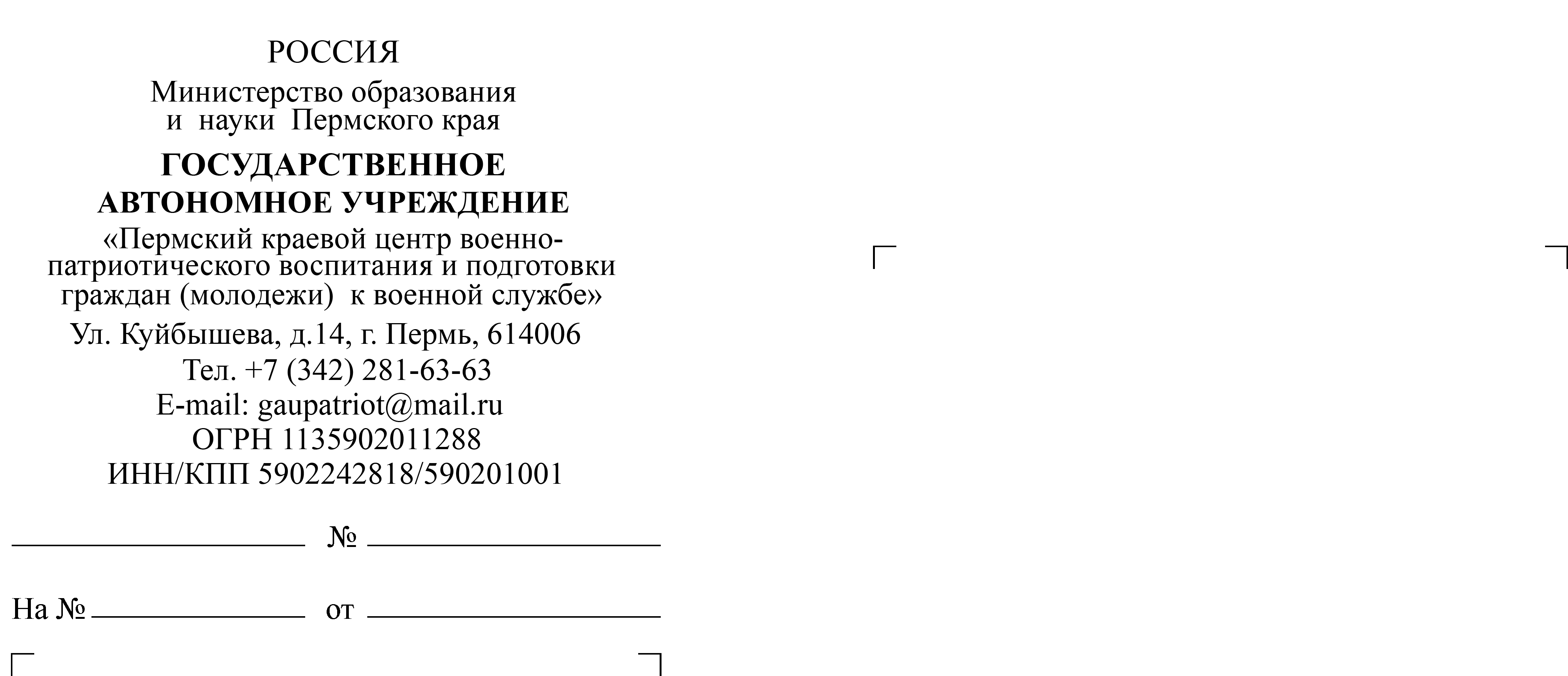 	Уважаемые коллеги!В соответствии с Перечнем краевых мероприятий, направленных на выявление, поддержку и развитие творческого потенциала детей и педагогов (приказ от 17.09.2018 г. № СЭД-26-01-06-842), Министерство образования и науки Пермского края и ГАУ «Пермский краевой центр военно-патриотического воспитания» проводят Конференцию руководителей музеев общеобразовательных организаций «Форум музеев образовательных организаций Пермского края» (далее – Форум).Цель Форума – формирование у обучающихся чувства патриотизма, активной гражданской позиции, любви к родному краю средствами музейной деятельности образовательных организаций.Форум состоится с 16 по 17 ноября 2018 г. в Государственном бюджетном профессиональном образовательном учреждении «Краевой многопрофильный техникум» по адресу г. Пермь, ул. Светлогорская, 5 ( проезд от ост. Центральный рынок автобусом № 8, от ост. Драмтеатр (ул. Петропавловская) автобусами №№ 20 и 39, от ост. Станция Пермь-2 автобусами №№ 15 и 54, от ост. Гознак автобусом № 80 до ост. Стадион Авангард).В программе Форума:Конкурс представления музеев образовательных организаций.Награждение победителей и призеров конкурса музеев образовательных организаций Пермского края и конкурса проектов модернизации экспозиций музеев образовательных учрежденийКонференция руководителей музеев;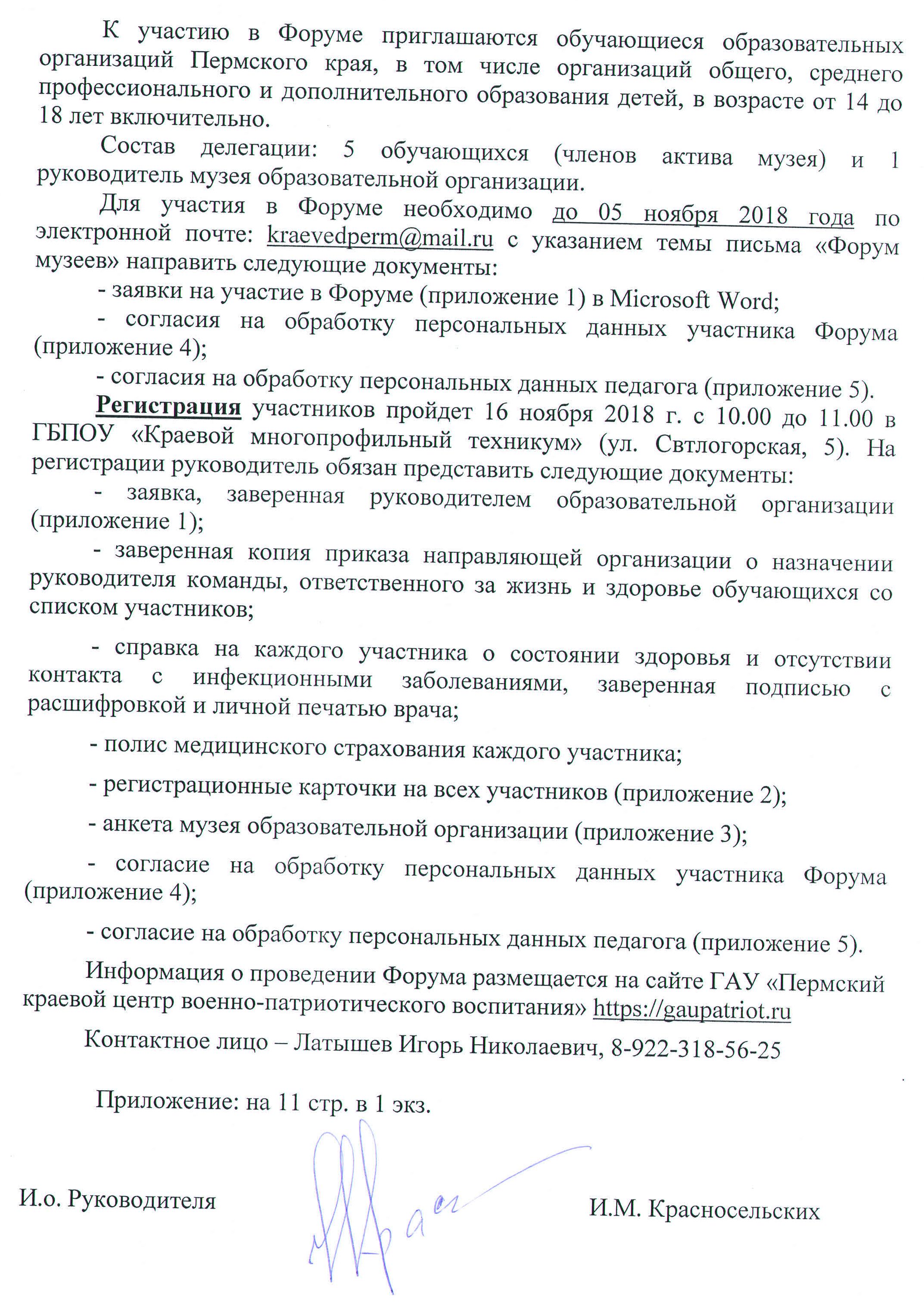 Приложение ПРОЕКТПоложениео конференции руководителей музеев общеобразовательных организаций «Форум музеев образовательных организаций Пермского края»Общие положения1.1. Конференция руководителей музеев общеобразовательных организаций «Форум музеев образовательных организаций Пермского края» (далее – Форум) проводится с 2011 года. В 2018-2019 учебном году Форум проводят Министерство образования и науки Пермского края и государственное автономное учреждение «Пермский краевой центр военно-патриотического воспитания и подготовки граждан (молодежи) к военной службе (далее – ГАУ «Пермский краевой центр военно-патриотического воспитания»).1.2. Цель Форума – формирование у обучающихся чувства патриотизма, активной гражданской позиции, любви к родному краю средствами музейной деятельности образовательных организаций.1.3. Задачи:-	совершенствовать деятельность музеев образовательных организаций;-	выявить и распространить передовой опыт работы музеев образовательных организаций;-	обучить руководителей и детский актив музеев образовательных организаций современным методам поисковой, экспозиционной, экскурсионной и культурно-образовательной деятельности;-	улучшить систему взаимодействия музеев образовательных организаций.Сроки и место проведенияФорум состоится с 16 по 17 ноября 2018 г. в Государственном бюджетном профессиональном образовательном учреждении «Краевой многопрофильный техникум» по адресу г. Пермь, ул. Светлогорская, 5 ( проезд от ост. Центральный рынок автобусом № 8, от ост. Драмтеатр (ул. Петропавловская) автобусами №№ 20 и 39, от ост. Станция Пермь-2 автобусами №№ 15 и 54, от ост. Гознак автобусом № 80 до ост. Стадион Авангард).Руководство проведением3.1. Общее руководство организацией Форума осуществляет Министерство образования и науки Пермского края. 3.2. Подготовку и непосредственное проведение Форума осуществляют ГАУ «Пермский краевой центр военно-патриотического воспитания». В состав Жюри входят научные сотрудники музеев, преподаватели высших учебных заведений.Участники4.1. К участию в Форуме приглашаются обучающиеся образовательных организаций Пермского края, в том числе организаций общего, среднего профессионального и дополнительного образования, в возрасте от 14 до 18 лет включительно. 4.2. Состав делегации: 5 обучающихся (членов актива музея) и 1 руководитель музея образовательной организации.4.3. Участниками Форума могут быть дети с ограниченными возможностями здоровья – обучающиеся общеобразовательных школ, специальных (коррекционных) общеобразовательных школ и школ-интернатов, при условии, что содержание деятельности в рамках Форума не нанесёт вред их психическому и физическому здоровью. Ответственность за соблюдение данного пункта несут родители (законные представители) ребёнка, руководитель и медицинский работник направляющей образовательной организации. Принимая решение об участии в Форуме, руководитель направляющей организации подтверждает, что внимательно ознакомился с Положением о Форуме и принимает все условия участия (обязательным условием является наличие приказа о возложении ответственности за жизнь и здоровье данной категории детей на сопровождающие лица).5. Программа16 ноября 2018 г.Открытие Форума;Конкурс представления музеев образовательных организаций.Награждение победителей и призеров конкурса музеев образовательных организаций Пермского края и конкурса проектов модернизации экспозиций музеев образовательных учреждений17 ноября 2018 г.Деловая игра «Создаем музей» для детского актива музеев образовательных организаций;Конференция руководителей музеев;Закрытие Форума.6. Условия проведенияКонкурс представления музеев образовательных организаций.Тема конкурса «100-летие Комсомола». Выступление проходит в произвольной форме. Регламент выступления – до 7 минут. Критерии оценки:содержание;качество исполнения (вокал, стихи, проза); качество музыкального сопровождения (гитара, баян и др. музыкальные инструменты);оформление номера (форма, костюмы, фонограмма, слайды и др.), оригинальность. Музыкальное сопровождение руководителем допускается, но не оценивается. Допускается использование своей аппаратуры.Деловая игра «Создаем музей» проводится с целью совершенствования навыков музейной деятельности обучающихся через моделирование основных этапов создания музея.Конференция руководителей музеев.Тема: музеи образовательных организаций и молодежные и детские организации.Подведение итогов и награждениеКоманды, занявшие 1, 2, 3 места в конкурсах, награждаются дипломами и призами, а команды-участницы получают сертификаты.Руководителям победителей и призеров конкурсов вручаются благодарности.На Форуме будут подведены итоги и пройдет награждение победителей и призеров конкурса музеев образовательных организаций.Итоги Форума размещаются на официальном сайте ГАУ «Пермский краевой центр военно-патриотического воспитания» https://gaupatriot.ru 
не позднее 25 ноября 2018 года.ФинансированиеМинистерство образования и науки Пермского края финансирует расходы по организации Форума в части оплаты работы жюри, приобретения дипломов и призов для награждения победителей и призеров конкурсов, сертификатов, благодарностей, пакетов участников, расходных материалов, питания участников.8.2. Расходы, связанные с участием обучающихся и руководителей музеев в Форуме, несут направляющие организации.Заявки9.1. Предварительные именные заявки на участие в Форуме (приложение 1) принимаются до 01 ноября 2018 года по электронной почте: kraevedperm@mail.ru в электронном виде в файле Microsoft Word. В теме письма указать Форум музеев. Оригиналы заявок необходимо привезти с собой на Форум.Перечень документов для предъявления при регистрации 16 ноября 2018 г.:- именная заявка, заверенная руководителем образовательной организации  (приложение 1);- заверенная копия приказа направляющей организации о назначении руководителя команды, ответственного за жизнь и здоровье обучающихся со списком участников;- справка на каждого участника о состоянии здоровья и отсутствии контакта с инфекционными заболеваниями, заверенная подписью с расшифровкой и личной печатью врача;- полис медицинского страхования каждого участника;- регистрационные карточки на всех участников (приложение 2);- анкета музея образовательной организации (приложение 3);- согласие на обработку персональных данных участника Форума до 18 лет (приложение 4);- согласие на обработку персональных данных руководителя делегации Форума (приложение 5)Персональные данные участников10.1. Персональные данные участников обрабатываются оператором в соответствии с Федеральным законом №152-ФЗ «О персональных данных» от 27.07.2006 г.10.2. Операторами персональных данных участников являются: Министерство образования и науки Пермского края (г. Пермь, ул. Куйбышева, 14), и ГАУ «Пермский краевой центр военно-патриотического воспитания» (г. Пермь, ул. Куйбышева, 14).10.3. Цели обработки персональных данных:	- использование в уставной деятельности с применением средств автоматизации или без таких средств, включая хранение этих данных в архивах и размещение в информационно-телекоммуникационных сетях с целью предоставления доступа к ним;- заполнение базы данных автоматизированной информационной системы управления качеством образования в целях повышения эффективности управления образовательными процессами, проведения мониторинговых исследований в сфере образования, формирования статистических и аналитических отчётов по вопросам качества образования;- планирование, организация, регулирование и контроль деятельности образовательного учреждения в целях осуществления государственной политики в области образования.10.4. В информационно-телекоммуникационных сетях с целью предоставления доступа к ним оператор размещает протоколы участников, итоговые таблицы, статистические и аналитические отчёты по вопросам качества образования.КонтактыГАУ «Пермский краевой центр военно-патриотического воспитания», отдел военно-патриотического воспитания:- Латышев Игорь Николаевич, 8-922-318-56-25Приложение 1Заявка на участие в Форуме музеев образовательных организаций Пермского краяТерритория (район, город) _____________________________________________Образовательная организация, телефон, e-mail________________________________________________________________________________________________Дата __________________                        Руководитель делегации            ______________/__________________________/Руководитель образовательной организации        _____________ /________________________/			                         подпись               расшифровка подписиМ.П.Приложение 2РЕГИСТРАЦИОННАЯ КАРТОЧКА УЧАСТНИКАФорума музеев образовательных организаций Пермского края Фамилия 												Имя 													Отчество 												Дата рождения 											(число, месяц, год)Полное наименование образовательной организации (согласно Уставу)_______________Класс 													Документ, удостоверяющий личность (паспорт или свидетельство о рождении): серия 		 номер 			 когда выдан «	»				г.кем выдан 																									Почтовый индекс 			 адрес постоянного места жительства: 																Имеется ли статус ребенка с ОВЗ (да, нет) 							Контактный телефон участника									Фамилия, имя, отчество родителей (законного представителя) 	 			Контактный телефон родителей (законного представителя) 																		Фамилия, имя, отчество руководителя (педагога), контактный телефон ___________________________________________________________________________________________________В соответствии с Федеральным законом №152-ФЗ «О персональных данных» от 27.07.2006 г. даю разрешение на обработку указанных персональных данных (согласно п.10 Положения) операторам: Министерство образования и науки Пермского края (г. Пермь, ул.Куйбышева, 14) и ГАУ «Пермский краевой центр военно-патриотического воспитания» (г. Пермь, ул.Куйбышева, 14).Дата 				Подпись участника в возрасте 18 лет                   			/				/Подпись родителей (законного представителя) участников до 18 лет 			           ____________/				/			/				/Подпись руководителя (педагога) _____________________/__________________________/Приложение 3	АНКЕТАмузея образовательной организацииОбразовательная организация																								Адрес													Ф.И.О. директора												телефон, факс											электронный адрес____________________________________________________________	___Ф.И.О. заместителя директора, курирующего музейную деятельность:										тел			НАЗВАНИЕ  МУЗЕЯ 																							Профиль музея (подчеркнуть):- краеведческий		- исторический			- художественный- этнографический		- военно-исторический		- литературный- технический		- мемориальный			- естественнонаучный-истории образовательного учрежденияиной (подписать)											Основные разделы  экспозиции																																																																										Приказ об открытии музея №				от					Приказ о назначении руководителя музеем №			от				Решен ли вопрос о доплате за заведование музеем (подчеркнуть)  - да        	- нетПроходил ли музей паспортизацию   		-да      	-нет№ свидетельства 					дата выдачи					Инвентарная книга музея за № 		 внесена  в номенклатуру дел школы, приказ №	_____ от											Количество единиц хранения основного фонда на момент заполнения анкеты: 															Количество единиц хранения вспомогательного фонда						Музейные помещения: экспозиционные: кол-во ______________, ____________ кв.м.			хранилище фондов: кол-во ____________, ____________кв.м.Ф.И.О. руководителя музея 									Специальность 											Где и когда проходил (а) подготовку по музейному делу																		Сколько человек работает в активе музея: детей _________, взрослых			Государственные музеи, организации, с которыми поддерживаются систематические связи:													Уникальные предметы в коллекциях музея:____________________________________________________________________________________________________________________________________________________________________________________________________________________________________________________________________________________________________________________________________________________________________________________________________________________________________________________________________________________________________________________________________________________________________________________________________________________________________________________________________________________________________________________________________________________________________Культурно-образовательная деятельность музея (тематика экскурсий, массовые мероприятия):____________________________________________________________________________________________________________________________________________________________________________________________________________________________________________________________________________________________________________________________________________________________________________________________________________________________________________________________________________________________________________________________________________________________________________________________________________________________________________________________________________________________________________________________________________________________________Руководительобразовательной организации											(фамилия, имя, отчество)Приложение 4СОГЛАСИЕ НА ОБРАБОТКУ ПЕРСОНАЛЬНЫХ ДАННЫХ для участника Форума(заполняется родителем/законным представителем)Я, __________________________________________________________________________, Зарегистрированный/ая по адресу: __________________________________________ паспорт серии ______________ номер ___________________, выданный ___________________________________ ______________________________________________________________________, являясь законным представителем (родителем /опекуном /попечителем (нужное подчеркнуть) ребенка на основании ________________________________ (свидетельства о рождении, сведения о решении о назначении законным представителем, реквизиты договора о приеме ребенка, иное) ____________________________________ (ФИО ребенка), __.__._____ года рождения, место рождения _________________________________, имеющего свидетельство о рождении/паспорт ______________ серии ______ номер ________, выданный «__» _______ ______ года, ______________________________ (кем выдан), ________,  зарегистрированный по адресу: _______, ______________________, _____________________________, в соответствии с требованиями статьи 9 Федерального закона от 27.07.2006 года «О персональных данных» №152 - ФЗ, подтверждаю свое согласие на обработку в Министерстве образования и науки Пермского края и ГАУ «Пермский краевой центр военно-патриотического воспитания» моих персональных данных и персональных данных моего ребёнка в целях и задачах, установленных Положениями мероприятий ГАУ «Пермский краевой центр военно-патриотического воспитания», а также на распространение Министерством образования и науки Пермского края и ГАУ «Пермский краевой центр военно-патриотического воспитания» моих персональных данных в случаях: - использование в уставной деятельности с применением средств автоматизации или без таких средств, включая хранение этих данных в архивах и размещение в информационно-телекоммуникационных сетях с целью предоставления доступа к ним;- заполнение базы данных автоматизированной информационной системы управления качеством образования в целях повышения эффективности управления образовательными процессами, проведения мониторинговых исследований в сфере образования, формирования статистических и аналитических отчётов по вопросам качества образования;- планирование, организация, регулирование и контроль деятельности образовательного учреждения в целях осуществления государственной политики в области образования.- в информационно-телекоммуникационных сетях с целью предоставления доступа к ним оператор размещает протоколы участников, итоговые таблицы, статистические и аналитические отчёты по вопросам качества образования. К персональным данным на обработку которых дается согласие, относятся: фамилия, имя, отчество, пол, возраст, паспортные данные, дата и место рождения, данные о гражданстве, адрес места проживания, адрес регистрации, биометрические персональные данные (фотографии, видеозапись), сведения о составе семьи, сведения о домашнем, служебном и мобильном телефоне, личной электронной почте, данные об образовании, стаж, квалификационная категория, должность, место работы, места обучения, класс, сведения о состоянии здоровья, о прививках, номер медицинского полиса, данные медицинских осмотров, заключения и рекомендации врачей, сведения о результатах на муниципальном уровне мероприятия.Обработка персональных данных может осуществляться любыми способами, не запрещенными законодательством Российской Федерации.Об ответственности за достоверность представленных сведений предупрежден (предупреждена) ______________________________________________________.подтверждаю, что мне известно о праве отозвать свое согласие посредством составления соответствующего письменного документа.___________________		_______________________			    ___________подпись				расшифровка					датаПодтверждаю свое согласие на обработку моих персональных данных в целях и при подготовки различных мероприятий Министерства образования и науки Пермского края и ГАУ «Пермский краевой центр военно-патриотического воспитания».Приложение 5СОГЛАСИЕ НА ОБРАБОТКУ ПЕРСОНАЛЬНЫХ ДАННЫХдля руководителя делегации ФорумаЯ, __________________________________________________________________________, Зарегистрированный/ая по адресу: __________________________________________ паспорт серии ______________ номер ___________________, выданный _______________ ____________________________________________________________________________, в соответствии с требованиями статьи 9 Федерального закона от 27.07.2006 года «О персональных данных» №152 - ФЗ, подтверждаю свое согласие на обработку в Министерстве образования и науки Пермского края и ГАУ «Пермский краевой центр военно-патриотического воспитания» моих персональных данных в целях и задачах, установленных Положениями мероприятий ГАУ «Пермский краевой центр военно-патриотического воспитания», а также на распространение Министерством образования и науки Пермского края и ГАУ «Пермский краевой центр военно-патриотического воспитания» моих персональных данных в случаях: - использование в уставной деятельности с применением средств автоматизации или без таких средств, включая хранение этих данных в архивах и размещение в информационно-телекоммуникационных сетях с целью предоставления доступа к ним;- заполнение базы данных автоматизированной информационной системы управления качеством образования в целях повышения эффективности управления образовательными процессами, проведения мониторинговых исследований в сфере образования, формирования статистических и аналитических отчётов по вопросам качества образования;- планирование, организация, регулирование и контроль деятельности образовательного учреждения в целях осуществления государственной политики в области образования.- в информационно-телекоммуникационных сетях с целью предоставления доступа к ним оператор размещает протоколы участников, итоговые таблицы, статистические и аналитические отчёты по вопросам качества образования.К персональным данным на обработку которых дается согласие, относятся: фамилия, имя, отчество, пол, возраст, паспортные данные, дата и место рождения, данные о гражданстве, адрес места проживания, адрес регистрации, биометрические персональные данные (фотографии, видеозапись), сведения о составе семьи, сведения о домашнем, служебном и мобильном телефоне, личной электронной почте, данные об образовании, стаж, квалификационная категория, должность, место работы, места обучения, класс, сведения о состоянии здоровья, о прививках, номер медицинского полиса, данные медицинских осмотров, заключения и рекомендации врачей, сведения о результатах на муниципальном уровне мероприятия. Обработка персональных данных может осуществляться любыми способами, незапрещенными законодательством Российской Федерации.Об ответственности за достоверность представленных сведений предупрежден (предупреждена) ______________________________________________________.Я подтверждаю, что мне известно о праве отозвать свое согласие посредством составления соответствующего письменного документа.___________________		_______________________			    ___________подпись				расшифровка					датаПодтверждаю свое согласие на обработку моих персональных данных в целях и при подготовки различных мероприятий Министерства образования и науки Пермского края и ГАУ «Пермский краевой центр военно-патриотического воспитания».№п/пФамилия, имя участникаДата рожденияКлассФамилия, имя, отчество руководителя делегации, должностьКонтактный телефон, e-mail руководителя делегации12345